О внесении изменений в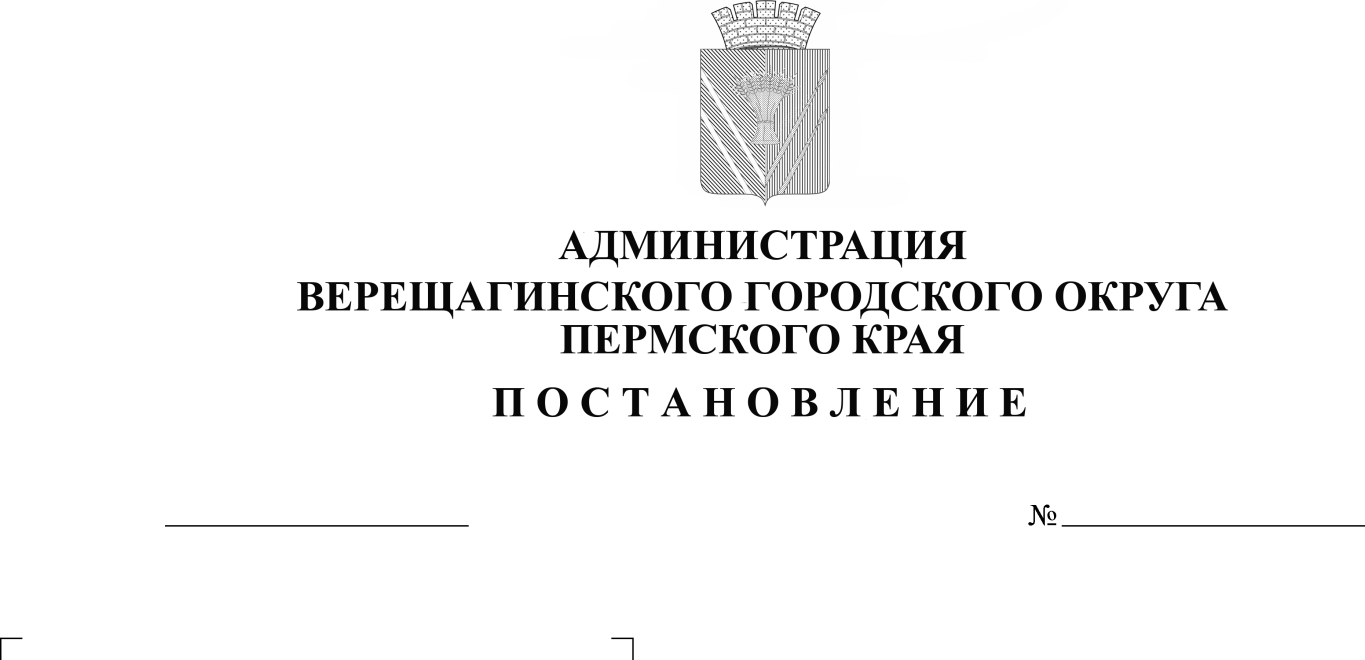 административный регламентпо предоставлению муниципальнойуслуги «Предоставление права на въезд и передвижение грузовогоавтотранспорта в зонах ограниченияего движения по автомобильным дорогам регионального или межмуниципального, местногозначения»В целях актуализации, руководствуясь Федеральным законом от 27.07.2010 № 210-ФЗ «Об организации предоставления государственных и муниципальных услуг», Уставом муниципального образования Верещагинский городской округ Пермского края, администрация Верещагинского городского округа ПОСТАНОВЛЯЕТ.1. В административный регламент предоставления муниципальной услуги «Предоставление права на въезд и передвижение грузового автотранспорта в зонах ограничения его движения по автомобильным дорогам регионального или межмуниципального, местного значения».  утвержденный постановлением администрации Верещагинского городского округа Пермского края от 10.01.2022 № 254-01-01-1 внести следующие изменения:1.1. подпункт 2.4.1. дополнить абзацем 2 следующего содержания «Срок для отказа в предоставлении услуги по причине предоставления неполного пакета документов заявителем – до 3 рабочих дней»;1.2. пункт 2.8.1. дополнить подпунктом 2.8.1.2.1 следующего содержания «Установить запрет на требование предоставления документов и информации, отсутствие и (или) недостоверность которых не указывались при первоначальном отказе».2. Настоящее постановление вступает в силу с момента официального опубликования в газете «Заря».Глава городского округа – глава администрации Верещагинскогогородского округа Пермского края                           	                       С.В. Кондратьев